

Student Learning Reflection & Personalised Learning Checklist 
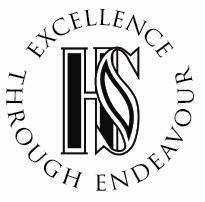 Subject/Course:GCSE ART AND DESIGN Student Name:Self-AssessmentSelf-AssessmentSelf-AssessmentTopicKey knowledge/skillsRedAmberGreenSUMMER BRIEF ORGANIC MECHANICOBSERVATIONAL DRAWING AND ARTISTS’ APPRECIATION 2022ASSESSMENT OBJECTIVES 1-4TO DEVELOP, TO EXPERIMENT, TO RECORD, TO EVALUATEAUTUMN TERM VANITAS STILL LIFERESEARCH AND EXPERIMENTATIONASSESSMENT OBJECTIVES 1-4TO DEVELOP, TO EXPERIMENT, TO RECORD, TO EVALUATESPRING TERM 2023ORGANIC RESEARCH FOR CLAY DOMESASSESSMENT OBJECTIVES 1-4TO DEVELOP, TO EXPERIMENT, TO RECORD, TO EVALUATESPRING TERM SCULPTURE BRIEFASSESSMENT OBJECTIVES 1-4TO DEVELOP, TO EXPERIMENT, TO RECORD, TO EVALUATESelf AssessmentSelf AssessmentSelf AssessmentTopicKey knowledge/skillsRedAmberGreenSPRING TERM PERSONAL INVESTIGATIONA5 SKETCHBOOK BRAINASSESSMENT OBJECTIVES 1-4TO DEVELOP, TO EXPERIMENT, TO RECORD, TO EVALUATESUMMER TERM3D CERAMIC PROJECT COIL POTS ASSESSMENT OBJECTIVES 1-4TO DEVELOP, TO EXPERIMENT, TO RECORD, TO EVALUATESUMMER HOLIDAY 2023LARGE ORGANIC PAINTINGASSESSMENT OBJECTIVES 1-4TO DEVELOP, TO EXPERIMENT, TO RECORD, TO EVALUATESelf AssessmentSelf AssessmentSelf AssessmentTopicKey knowledge/skillsRedAmberGreenAUTUMN TERM 2023I ME MINE SELF PORTRAIT THEME ASSESSMENT OBJECTIVES 1-4TO DEVELOP, TO EXPERIMENT, TO RECORD, TO EVALUATESPRING TERM 2024COMPONENT 2 EXTERNALLY SET EXAM 40%Preparatory stageASSESSMENT OBJECTIVES 1-4TO DEVELOP, TO EXPERIMENT, TO RECORD, TO EVALUATESUMMER TERMContinuation with prep for 10 hour exam EXAM OUTCOME DEADLINE  MAY 2024ASSESSMENT OBJECTIVES 1-4TO DEVELOP, TO EXPERIMENT, TO RECORD, TO EVALUATE